To Members of Burlescombe Parish CouncilYou are hereby summoned to attend the Full Council Meeting on Monday 4th April 2022 at 7.00pm following the Annual Parish Meeting in the Burlescombe Community Hall.Members of the public are most welcome to attend and raise any issues or sit in the meeting.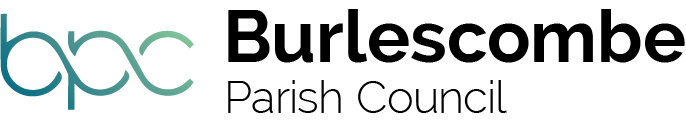 BUSINESS TODAY AT WESTLEIGH UNITED REFORMED CHURCHFUTURE BUSINESSDate and Time of Next Meeting:	9 May 2022, 19:00Venue of Next Meeting:		URC Hall, Westleigh.Sue JarvisParish ClerkMonday 4 April 2022 Agenda of Burlescombe Parish Council19:00OPENING REMARKS1PRESENT AND APOLOGIES1.1Present1.2Apologies2DECLARATION OF INTERESTS3MINUTES OF PREVIOUS MEETING AND MATTERS ARISING3.13.23.3Ayshford Trust Representative.Risk Assessment Meeting – amendments to Standing Orders.Proposal to offset carbon4DISTRIBUTED DEMOCRACY4.1Consultations4.1.1Report of Consultations Sought4.1.2Report of Consultations to be Sought4.2Petitions4.2.1Report of Petitions Received4.3Grants4.3.1Report of Grant Applications Received4.4Questions to the Chairman4.4.1Questions to the Chairman Received5COMMITTEE FOR BUSINESS AND INNOVATION (CBI)6COMMITTEE FOR DEVELOPMENT, PLANNING AND TRANSPORTATION (CDPT)6.1Planning6.1.1Report of New Applications 6.1.1.122/00495/MFUL Erection of 1 agricultural storage building (864 sq.m) and 1 agricultural livestock building (864 sq.m) and associated works Location: Land at NGR 304334 114640 (Holbrook Barton) Sampford Peverell Devon6.1.2Reports of Decisions on Applications6.1.2.121/02167/HOUSE Raising of roof to provide first floor living accommodation and balcony and erection of single storey extensions to front and sides Location: Westford Burlescombe Tiverton Devon. Granted6.2Transportation6.2.1Report of Repairs to be Addressed6.2.2Report of Repairs Addressed7FINANCE, AUDIT AND RISK COMMITTEE (FARC)8PUBLIC RIGHTS OF WAY (PROW)9GRAND WESTERN CANAL JOINT ADVISORY COMMITTEE (JAC)10QUARRY LIAISON COMMITTEE11CLERK’S REPORT11.111.1.111.1.211.1.3Report of Expenditure to be ApprovedInvoice for Jubilee mugs £450.00LT councillor expenses for Jubilee tree £119.99Clerk salary April £393.3811.211.2.111.2.211.2.311.2.411.3Report of Expenditure ApprovedSt Mary’s Church cemetery grant £500.00Nicholas Page PROW contractor £562.00URC Hall Hire £7.00Clerk SLCC Annual membershipSummary of accounts12CORRESPONDENCE13OPEN FORUM14MATTERS BROUGHT FORWARD FOR INFORMATION OR FUTURE AGENDAUNTIL 21:00 CLOSING REMARKS